中铁城市发展投资集团有限公司2022年公开招聘（毕业生）公告中铁城市发展投资集团有限公司（简称“中铁城投”）是世界企业500强中国中铁全资子公司，也是中国中铁在西部四省三区的区域经营总部，代表中国中铁在四川、陕西、新疆、甘肃、宁夏、青海、西藏等七省（自治区）开展基础设施项目的投资、建设、运营管理和大型总承包项目管理。公司于2012年成立，2017年5月注册入驻四川省天府新区，拥有市政公用、公路、铁路、建筑工程施工总承包等一级资质。根据工作需要，现面向全国高校公开招聘见习生40名。有关事项公告如下：招聘岗位类别及数量二、报名条件　　（一）基本条件政治立场坚定，能够认真贯彻执行党和国家的路线方针政策，忠诚企业，遵纪守法，品行端正，诚实守信，爱岗敬业，团结协作，作风正派，廉洁自律，具有良好的职业素养；能够胜任岗位要求，具有良好的心理素质和能够正常履职的身体条件。（二）基本资格1.与高校招聘岗位主专业相对应的取得毕业证、学位证和派遣证的2022届高校硕士研究生及以上学历的毕业生（国外学历学位证须获得国家教育部认证、派遣），高校招聘岗位对应主专业的特别优秀的2022届本科毕业生；2.身体健康，符合国家公务员录用体检标准，能够适应企业经营范围七省区及高寒高海拔地区工作；3.成绩优良，专业知识扎实，具有较强的沟通协调、文字表达和报告撰写能力，能熟练运用办公软件。三、公开招聘工作安排　　中铁城投成立公开招聘领导小组（以下简称“领导小组”），负责本次公开招聘工作，下设领导小组办公室（设在中铁城投人力资源部）负责具体组织实施，具体工作安排如下：报名。应聘人员每人限报1-2个岗位，报名日期截止到2022年4月10日17:30，逾期不予受理。通过指定链接进行报名公开招聘报名采取自愿报名的方式，通过网上报名方式进行，不设现场报名，每人限报1-2个岗位。应聘人员登录报名网站了解招聘岗位所规定的对象、条件、报名程序、有关政策规定和注意事项等内容，并进入指定链接在线如实填写《中铁城市发展投资集团有限公司公开招聘人员（毕业生）报名登记表》报名。报名链接：https://liepinchengdu.wjx.cn/vj/tAyGXMv.aspx（此链接为唯一报名链接）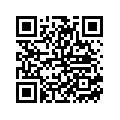 (二维码可扫描进行报名）报名需附材料　　报名材料按文件夹分类以电子压缩包（不得超过20M）形式报送，不接收纸质版等其他材料形式，主要包括如下四类材料：《报名登记表》。其中，填写《报名登记表》，需由本人亲笔签名，加盖院校公章。应同时填写线上报名链接及签字盖章报名表扫描件。报名登记表直接插入本人近期彩色电子照片，不得另附照片。身份证、学历、学位证书、学历认证材料扫描件。学习成绩证明、获奖证明、实习证明材料扫描件。资格审核。根据应聘人员基本条件和岗位任职资格条件筛选出符合要求的人选。测评、笔试、面试。测评重点考察应聘人员的思维能力、沟通能力、抗压能力、行动力、职业素养等方面，用成绩进行量化评价，筛选出进入笔试环节候选人。笔试重点考察应聘人员的政治理论素养、专业知识、业务能力及文字水平等方面，用成绩进行量化评价，筛选出进入面试环节候选人。面试重点考察应聘人员的专业能力、沟通能力和综合素质等方面，用成绩进行量化评价，筛选出通过环节候选人。4.确定建议人选。领导小组办公室将根据应聘人员笔试成绩确定面试人选，根据笔试、面试综合得分进行排序，确定拟录取人选。召开领导小组会议研究确定建议录用人选名单，并在一定期限内公示。5.背景调查。确定为拟录用人选的候选人，进行背景调查。主要考察候选人政治思想、道德品质、能力素质、学习工作表现、遵纪守法、以及是否符合应聘岗位报考资格条件等方面的情况。6.体检。通过背景调查的拟录用人选同步到指定可进行公务员体检医院进行入职体检，体检的项目和标准参照《公务员体检通用标准（实行）》和《公务员录用体检操作手册（实行）》执行，体检费用由应聘人员个人承担。体检不合格者不予聘用。未按规定时间参加体检或者未在规定期限内完成体检项目的应聘人员，视为自动放弃应聘资格。7.签订三方协议。根据公示名单及公示结果，与录用毕业生和所在高校签订三方就业协议。　　8.办理入职手续。签订三方协议毕业生正式毕业后，持三方协议、身份证、学历、学位证、学历认证材料和派遣证办理入职手续，入职时间根据派遣报到时间确定，硕士研究生见习期6个月，博士研究生见习期3个月，经考核合格后定岗定职，考核不合格适当延长见习期3-6个月，延长见习期考核仍不合格的予以解除劳动合同。四、注意事项及有关情况说明　　1.请应聘人员详细阅读岗位要求及条件，认真选择报考岗位。招聘公告要求提供的材料必须齐全，材料不齐全或不符合要求的，视为不符合应聘资格。报名联系电话：028-61015116。报名链接：https://liepinchengdu.wjx.cn/vj/tAyGXMv.aspx（此链接为唯一报名链接）(二维码可扫描进行报名）　　报名资料提交邮箱：sunzizi@liepin.com，电子邮件主题按“应聘专业类别+姓名+学校”格式填写，以方便接收和查阅。　　2.报名截止后，将对应聘人员进行资格审查。对审查通过的人员，将会通过手机短信的方式通知笔试时间、地点。请应聘人员务必保持手机畅通，未在要求的时限内作出明确回复或经过多次联系出现电话无法接通等状况，视为自动弃权。　　3.应聘人员参加笔试、面试过程中的交通、食宿自理，体检费自理。笔试结束后，根据笔试成绩高低确定面试人选。面试择期进行，请应聘人员提前做好准备，合理安排行程。　　4.应聘人员提供虚假材料或在考试中有弄虚作假行为的，一经查实，取消考试、面试或录用资格，并按规定追究相关人员责任。　　5.招聘公告中的未尽事宜以及招聘过程中的特殊情况，由领导小组会议研究确定。本公告解释权归中铁城投人力资源部。附件：中铁城投公开招聘人员报名登记表中铁城市发展投资集团有限公司　　                                                         2022年3月22日序号专业类别专业名称数量1收费公路运营管理相关专业交通工程（高速公路方向）32技术及建设管理相关专业土木工程、工程设计、工程技术类（含水利水电）73工程经济相关专业工程造价、工程概预算、工程管理54财务会计相关专业会计学、财务管理，财经类院校优先65经营投资相关专业投资学、经济学、金融学、工程经济、工程管理，具备上述工程类或经济类双专业、水利工程专业优先76人力资源管理相关专业人力资源管理27综合党群相关专业中文、文学、新闻、媒体18法律相关专业法律29网络安全与软件开发相关专业网络安全、软件开发110地产相关专业房地产开发（2）、建筑学、工业与民用建筑、建筑设计6合计40